Муниципальное бюджетное дошкольное образовательное учреждение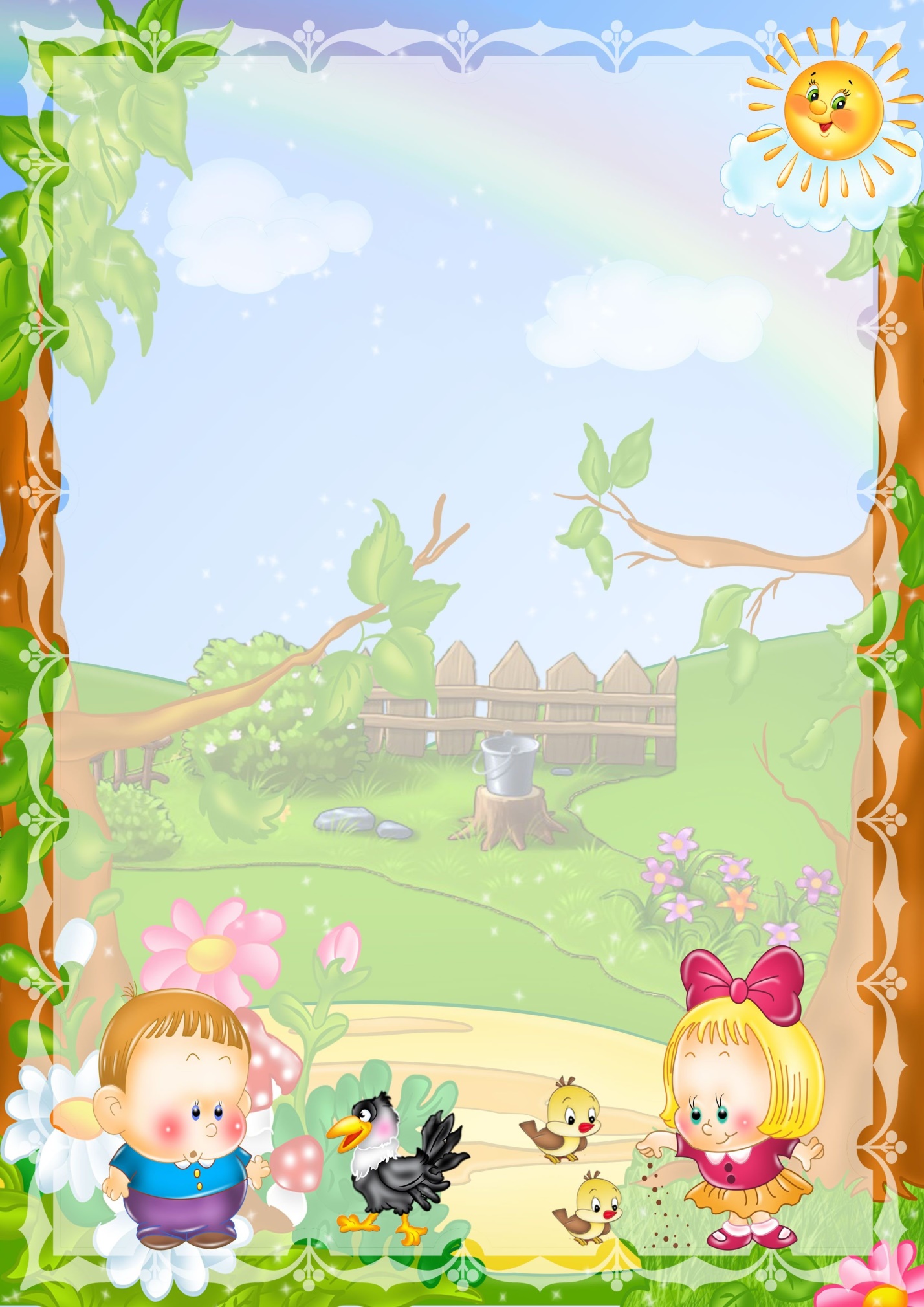 «Детский сад комбинированного вида № 19 «Рябинка»658204, г. Рубцовск, ул.Комсомольская, 65тел.: (38557) 7-59-69Е-mail: ryabinka.detskiysad19@mail.ruПамятка для родителей в детском саду«Подготовимся вместе»                                                                    Подготовила: Кравченко Л.М.                                                                                              (воспитатель высшей кв. категории)Скоро Вам вместе с Вашим малышом предстоит начать новую жизнь. Чтобы ребенок вступил в нее радостным, общительным, повзрослевшим, хотим предложить ряд рекомендаций: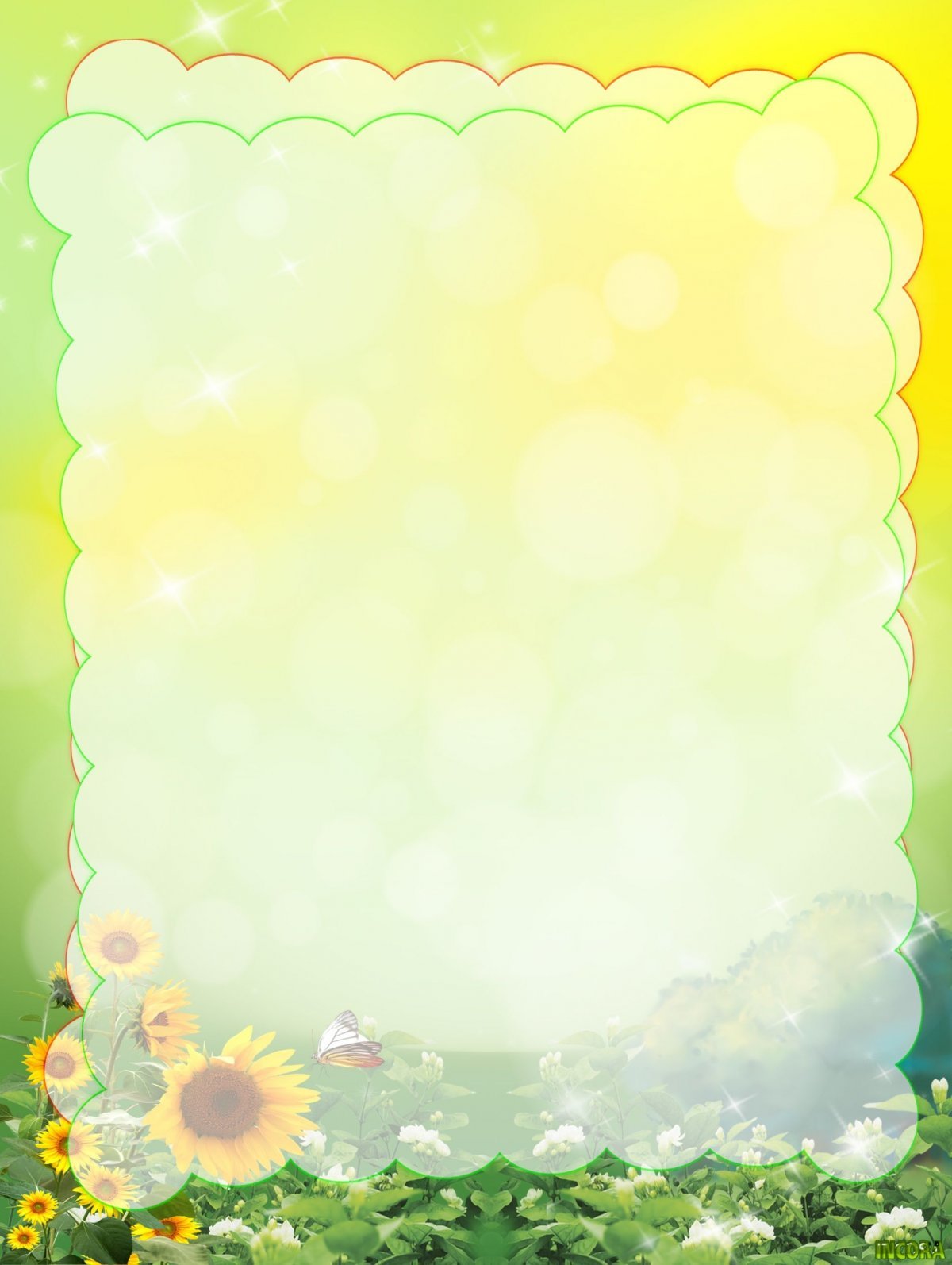 Постарайтесь создать в семье спокойную, дружескую атмосферу.Установите четкие требования к ребенку и будьте последовательны в их предъявлении.Формируйте у ребенка навыки самообслуживания и личной гигиены.Поощряйте игры с другими детьми, расширяйте круг общения со взрослыми.Когда ребенок с Вами разговаривает, слушайте его внимательно.Если Вы увидите, что ребенок что-то делает, начните «параллельный разговор» (комментируйте его действия).Говорите с ребенком короткими фразами, медленно; в разговоре называйте как можно больше предметов. Давайте простые и понятные объяснения.Спрашивайте у ребенка : «Что ты делаешь?»Каждый день читайте ребенку. Заботьтесь о том, чтобы у него были новые впечатления.Занимайтесь с ребенком совместной творческой деятельностью: играйте, лепите, рисуйте …Поощряйте любопытство.Не скупитесь на похвалу и будьте терпеливы.РАДУЙТЕСЬ  ВАШЕМУ  РЕБЕНКУ!!!